Русаков Александр Александрович,Федеральное государственное бюджетное образовательное учреждениевысшего образования «МИРЭА – Российский технологический университет», профессор кафедры высшей математики, кандидат физико-математических наук, доктор педагогических наук, профессор, МОО «Академия информатизации образования», Президент, vmkafedra@yandex.ruRusakov Аleksandr Аleksandrovich,The Federal State Budgetary Educational Institution of Higher Education«MIREA – Russian Technological University», the Professor at the Chair of higher mathematics, Candidate of Physics and Mathematics, Doctor of Pedagogics, Professor, IPO «Academy of Informatization of Education», the President, vmkafedra@yandex.ruЯламов Георгий Юрьевич,Федеральное государственное бюджетное научное учреждение «Институт управления образованием Российской академии образования», ведущий научный сотрудник, кандидат физико-математических наук, доктор философии в области информатизации образования, Академия информатизации образования, Главный ученый секретарь, geo@portalsga.ruYalamov Georgij Yur'evich,The Federal State Budgetary Scientific lnstitution«lnstitute of Management of Education of The Russian Academy of Education»,the Leading scientific researcher, Candidate of Physics and Mathematics, the Doctor of Philosophy in the field of education informatization, IPO «Academy of Informatization of Education, the Chief scientific secretary, geo@portalsga.ruОПЫТ И НЕКОТОРЫЕ ТЕНДЕНЦИИ В ДЕЯТЕЛЬНОСТИ НАУЧНОГО СООБЩЕСТВА В ГОД НАУКИ И ТЕХНОЛОГИЙEXPERIENCE AND SOME TRENDS IN THE ACTIVITIES OF THE SCIENTIFIC COMMUNITY IN THE YEAR OF SCIENCE AND TECHNOLOGYАннотация. В статье подводятся итоги деятельности МОО «Академия информатизации образования» за 2021 год, Год науки и техники. Показаны основные аспекты этой деятельности, ее тенденции и накопленный опыт, связанный с цифровой трансформацией в сфере образования. Отражена роль и влияние МОО «Академия информатизации образования» на современное состояние российского образования.Ключевые слова: Академия информатизации образования; Год науки и технологий; научные, образовательные и инновационные мероприятия; цифровая трансформация образования; информатизация образования.Annotation. The article reflects the experience and trends in the activities of the Academy of Informatization of Education (AIO), occurring in connection with the active and systematic use of digital information technologies. Fragments of the state of affairs for today and future trends are given.Keywords: Academy of Informatization of Education; Year of Science and Technology; scientific, educational and innovative events; digital transformation of education; informatization of education.Прошедший 2021 год  Года науки и технологий, был наполнен новыми инициативами, новыми предложениями, которые повысили значимость как российской науки в целом, так и МОО «Академия информатизации образования», и ее роль в научном поле страны. Повышение внимания к условиям деятельности наших ученых и педагогов со стороны общества, и со стороны руководства нашей страны привело к определенным положительным результатам. Символично, что прошедший год был юбилейным для нашей Академии. Несмотря на трудности, связанные с ограничениями во всех сферах деятельности, члены Академии внесли достойный вклад в развитие образования и науки. При активном участии членов Академии, ее отделений и руководства был организован и проведен целый ряд международных научно-практических конференций, как в России, так и в странах зарубежья. Регулярно, начиная с 2015 г., на базе Академии информатизации образования и Академии компьютерных наук проходили научные чтения «Цифровая трансформация образования: актуальные проблемы, опыт, решения». Для участия в семинарах было приглашено более 200 высококвалифицированных специалистов, которые выступили с научными докладам по актуальным вопросам цифровой трансформации образования. Участие в семинарах было возможно как в дистанционном, так и очном форматах. Продолжает свою работу «Академический аттестационный совет по приему к защите и защите докладов и диссертаций на соискание степени Доктор философии (PhD)», созданный при МОО «Академия информатизации образования» и МОО содействия развитию науки и образования «Академия компьютерных наук». Функционирует Российский портал информатизации образования [1] и новый ресурс Академии  «Портал поддержки подготовки и повышения квалификации преподавателей среднего профессионального образования», разработанный и созданный Г.Ю. Яламовым, к.ф.-м.н., главным ученым секретарем МОО «АИО» [2].С 17 по 21 мая 2021 года в г. Чебоксары прошла Международная дистанционная конференция «Интернет-технологии в образовании» [3]. Организаторами мероприятия выступили: Гомельский государственный университет им. Франциска Скорины, ФГБОУ ВО «Чувашский государственный педагогический университет им. И.Я. Яковлева», МОО «Академия информатизации образования», ОО ДПО «Чувашское региональное отделение Академии информатизации образования» (ЧРО АИО) и др. В Конференции с приветственным словом выступил главный ученый секретарь Академии информатизации образования Г.Ю. Яламов. Официальный сайт конференции [4]. В конференции приняли участие свыше 100 человек из 18 регионов России, зарубежных стран: Беларусь, Болгария, Казахстан, Кипр, Узбекистан, Черногорье. Большая часть участников  это учителя. Был представлен 81 доклад. Замечательно, что в 2021 году ОО ДПО ЧРО АИО получила региональный грант Министерства экономического развития и имущественных отношений Чувашии «Формирование гражданственности у школьников Чувашии в условиях цифровой образовательной среды».В г. Арзамас, 1920 мая 2021 г. прошла Международная научно-практическая конференция «Web-технологии в реализации удалённого формата образования». Организаторы конференции: ФГАОУ ВО «Национальный исследовательский Нижегородский государственный университет им. Н.И. Лобачевского» (ННГУ), Арзамасский филиал ННГУ, МОО «Академия информатизации образования», Арзамасское отделение Академии информатизации образования и др. МОО «Академия информатизации образования» оказала активную организационную и информационную поддержку в проведении Конференции, тематика которой охватила такие важные в современных условиях вопросы как: теоретическое описание возможностей развития обучаемых с помощью современных образовательных Web-технологий; определение конструктивных подходов к проектированию образовательных Web-квестов развивающего назначения; поиск средств, форм и возможностей реализации развивающего потенциала Web-технологий при обучении школьников, учащихся средних, высших профессиональных заведений, а также слушателей курсов повышения квалификации и профессиональной переподготовки.25 мая 2021 г. в Москве состоялась VII-я Международная научно-практическая конференция «Цифровая трансформация образования: отечественный и зарубежный опыт». Организаторами мероприятия выступили: Современная гуманитарная академия, Академия компьютерных наук, МОО «Академия информатизации образования» (МОО «АИО») и др. Со стороны МОО «АИО» была оказана существенная информационная и организационная поддержка в проведении этой Конференции. Конференция имела пленарно-секционный, практико-ориентированный характер. В работе конференции приняли участие известные ученые, представители отечественных и зарубежных вузов, научных организаций, эксперты, аспиранты и студенты.С 23 июня по 25 июня 2021 г., на базе Липецкого государственного технического университета (ЛГТУ) прошла, ставшая традиционной для Академии, ежегодная Международная научно-практическая конференция «Информатизация образования–2021» (МНПК «ИО-2021») [5]. Организаторами Конференции выступили: МОО «АИО», Липецкое отделение Академии информатизации образования, Липецкий государственный технический университет, ФГБНУ «Институт управления образованием РАО» и др. Конференция посвящена 85-пятилетию со Дня рождения Ярослава Андреевича Ваграменко, 65-летию ЛГТУ. Сайт конференции [6].Открыл форум П.В. Сараев, ректор ЛГТУ, доцент, доктор технических наук. Он поблагодарил всех участников за то, что они нашли возможность поучаствовать конференции, а также коллег-организаторов из «Академии информатизации образования», преподавателей и сотрудников ЛГТУ. Модератором пленарного заседания выступил А.А. Русаков, Президент МОО «АИО», к.ф.-м.н., д.пед. н., профессор ФГБОУ ВО «МИРЭА – Российский технологический университет». А.А. Русаков поздравил Университет с 65-летием и подарил 11 томов уникального коллекционного издания по математике, избранные труды великих математиков ХХ века (рис. 1).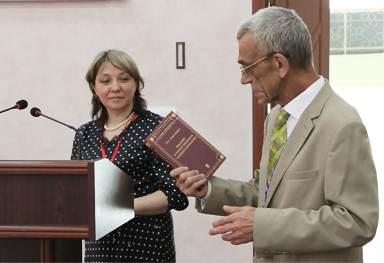 Рис. 1. Профессор А.А. Русаков передает в дар ЛГТУ труды из уникального коллекционного издания по математикеПленарное заседание было открыто демонстрацией фильма, посвященного 85-летию со Дня рождения Я.А. Ваграменко, смонтированного Г.Ю. Яламовым, к.ф.-м.н., главным ученым секретарем МОО «АИО».Темы докладов пленарного заседания (рис. 2) и секционных заседаний были посвящены информационным технологиям в математике; применению технологий дополненной и виртуальной реальности в образовании; обучению на базе интеллектуальных информационных систем и робототехнике; системам искусственного интеллекта в управлении, комплексному обеспечению информационной безопасности и другим важным аспектам цифровизации образовательного процесса.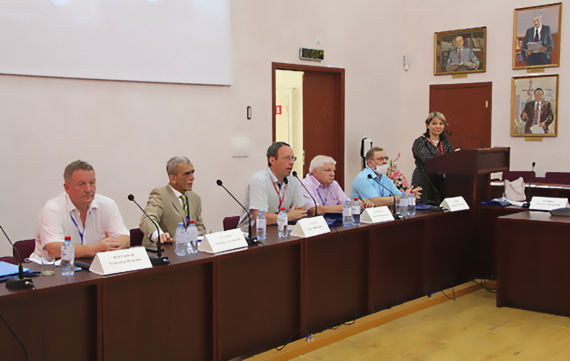 Рис. 2. Пленарное заседание МНПК «ИО-2021»В организационный комитет МНПК «ИО-2021» поступило поздравительное письмо от И.И. Мельникова, первого заместителя Председателя Государственной Думы, в котором он поздравил участников с началом работы форума и пожелал им плодотворной работы.В рамках МНПК «ИО-2021» мы успешно провели очередное Отчетно-выборное собрание членов АИО. Кворум собрания был обеспечен в очно-дистанционном режиме. Единогласно были приняты следующие решения.Считать деятельность Академии за отчетный период соответствующей целям, задачам и Уставу МОО «АИО».Отметить положительный эффект, который оказывает деятельность Академии на развитие информатизации образования России в период его цифровой трансформации.Считать, что финансово-хозяйственная деятельность Академии в отчетный период осуществлялась в интересах МОО «АИО» и в соответствии с законодательными и нормативными требованиями РФ и инструкциями Минфина РФ.Избрать действительными членами АИО:Казиахмедова Тофика Багаутдиновича, заведующего кафедрой информатики и методики преподавания информатики Нижневартовского государственного университета, кандидата педагогических наук, доцента, члена-корреспондента АИО.Поличку Анатолия Егоровича  профессора кафедры «Математика и информационные технологии» Педагогического института Тихоокеанского государственного университета, Отличника народного просвещения, доктора педагогических наук, доцента, члена-корреспондента АИО.Избрать новых членов АИО:Действительными членами:Герову Наталью Викторовну (г. Рязань)Коляду Михаила Георгиевича (г. Донецк)Карпенко Ольгу Михайловну (г. Москва)Скафу Елену Ивановну (г. Донецк)Новикова Владимира Николаевича (г. Москва)Сердюкова Владимира Алексеевича (г. Королев)Сараева Павла Викторовича (г. Липецк)Тараканова Валерия Павлович (г. Москва)Членами-корреспондентами АИО:Агапову Елену Григорьевну (г. Хабаровск)Воронова Геннадия Борисовича (г. Москва)Кузнецова Андрея Николаевича (г. Москва)Молчанова Сергея Валерьевича (г. Москва)Скобельцину Ксению Николаевну (г. Москва)Табачук Наталью Петровну (г. Хабаровск)Филиппова Владимира Ильича (г. Москва)Щавелеву Екатерину Николаевну (г. Москва)Галкина Александра Васильевича (г. Липецк)Сысоева Антона Сергеевича (г. Липецк)Ткаченко Светлану Владимировну (г. Липецк)На основании личного заявления считать выбывшими из состава АИО следующих членов АИО:Александрова Дмитрия ВладимировичаАляева Юрия АлександровичаБагдай Елену ВладимировнуБрагину Зинаиду ВасильевнуГирбу Елену ЮрьевнуГостева Александра НиколаевичаДерябина Александра ИвановичаДобрынину Ирину ВасильевнуЕршова Владимира НиколаевичаКалягина Алексея НиколаевичаКарапетянца Алексея НиколаевичаКовалева Евгения ЕвгеньевичаКонечную Наталью НиколаевнуКоннову Зою ИвановнуКузнецову Елену МихайловнуЛеонтович Ольгу АркадьевнуЛеонтьева Ньургуна АнатольевичаЛитвинова Владислава ЛьвовичаЛямину Галину ВиленовнуМахмудова Марата НаильевичаМихайлова Николая НиколаевичаОстроуха Евгения НиколаевичаПака Николая ИнсебовичаПанича Анатолия ЕвгеньевичаПопову Татьяну МихайловнуРоманова Владимира АлексеевичаРусакову Ольгу ЛеонидовнуСаитова Раиля ИдиятовичаСеврука Александра ИвановичаСекованова Валерия СергеевичаСолнышкову Ольгу ВалентиновнуСухова Андрея КонстантиновичаЧернышева Андрея НиколаевичаШестакову Лидию ВалентиновнуЮркова Николая КондратьевичаЧернышеву (ранее Яковлева) Ульяну АлександровнуУтвердить следующий состав научного совета Хабаровского территориального отделения АИО:Поличка Анатолий Егорович  действительный член АИО, председатель отделения;Король Александр Михайлович – действительный член АИО, ученый секретарь отделения;Кузнецова Алла Геннадьевна – действительный член АИО;Бурков Сергей Михайлович – действительный член АИО;Вихтенко Эллина Михайловна – член-корреспондент АИО;Казинец Виктор Алексеевич – член-корреспондент АИО;Ледовских Ирина Анатольевна – член-корреспондент АИО;Мендель Виктор Васильевич  член-корреспондент АИО;Мазур Александр Игоревич  член-корреспондент АИО;Шоберг Анатолий Германович  член-корреспондент АИО;Агапова Елена Григорьевна  член-корреспондент АИО;Табачук Наталья Петровна  член-корреспондент АИО;Изменить состав Президиума АИО:В связи с прекращением деятельности Московского областного отделения АИО (г. Серпухов) вывести Романенко Юрия Александровича из состава Президиума АИО;В связи с личным заявлением о выходе из состава АИО, вывести Пака Николая Инсебовича из состава Президиума АИО;В связи с кончиной вывести Авдеева Федора Степановича из состава Президиума АИО;В связи с кончиной вывести Игнатьева Михаила Борисовича из состава Президиума АИО;Включить в состав Президиума АИО Бешенкова Сергея Александровича, доктора педагогических наук, профессора, действительного члена АИО;Включить в состав Президиума АИО Поличку Анатолия Егоровича профессора кафедры «Математика и информационные технологии» Педагогического института Тихоокеанского государственного университета, доктора педагогических наук, доцента, действительного члена АИО. Включить в состав Президиума АИО Чубарикова Владимира Николаевича  доктора физико-математических наук, профессора, президента механико-математического факультета, заведующего кафедрой математических и компьютерных методов анализа механико-математического факультета МГУ им. М.В. Ломоносова.Утвердить следующий состав Президиума Академии информатизации образования:Президент АИО – Русаков Александр Александрович, кандидат физико-математических наук, доктор педагогических наук, профессор.Вице-президенты:1)	Роберт Ирэна Веньяминовна – действительный член РАО, доктор педагогических наук, профессор.2)	Куракин Дмитрий Владимирович – доктор технических наук, профессор.3)	Киселев Владимир Дмитриевич – доктор технических наук, профессор, заслуженный деятель науки РФ.Главный ученый секретарь АИО  Яламов Георгий Юрьевич, кандидат физико-математических наук, доктор философии в области информатизации образования.Члены Президиума:Бешенков Сергей Александрович, доктор педагогических наук, профессор.Вострокнутов Игорь Евгеньевич, доктор педагогических наук, профессор  Арзамасское отделение АИО.Голубев Олег Борисович, кандидат педагогических наук, доцент  Вологодское отделение АИО.Горлов Сергей Иванович – доктор физико-математических наук, профессор – Нижневартовское отделение АИО.Гроздев Сава Иванович – доктор математики, доктор педагогики (Болгария).Жожиков Анатолий Васильевич – доктор педагогических наук, профессор – Якутское отделения АИО.Казаченок Виктор Владимирович – доктор педагогических наук, профессор (Беларусь).Карякин Михаил Игоревич – доктор физико-математических наук, доцент – Южное отделение АИО.Корец В.В. – действительный член Европейской Академии Естествознания – Ленинградское областное отделение АИО.Поличка Анатолий Егорович  доктор педагогических наук, доцент  Хабаровское отделение АИО.Коротков Александр Михайлович – доктор педагогических наук, профессор – Волгоградское отделение АИО.Кузовлев Валерий Петрович – доктор педагогических наук, профессор  Липецкое отделение АИО.Мазур Зиновий Федорович – доктор педагогических наук, профессор – Волжское отделение АИОМартынов Александр Петрович – доктор технических наук, профессор – отделение АИО по Нижегородской области.Мухаметзянов Искандар Шамильевич – доктор медицинских наук, профессор, Заслуженный врач Республики Татарстан – Казанское отделение АИО.Сарьян Вильям Карпович – академик НАН РА, доктор технических наук.Сергеев Николай Константинович – член-корреспондент РАО, доктор педагогических наук, профессор.Софронова Наталия Викторовна – доктор педагогических наук, профессор – Чувашское отделение АИО.Фомченко Виктор Николаевич – доктор технических наук, профессор – отделение АИО по Нижегородской области.Халадов Хож-Ахмед Султанович – кандидат философских наук, доцент – Чеченское отделение АИО.Хеннер Евгений Карлович – член-корреспондент РАО, доктор педагогических наук, профессор – Пермское отделение АИО.Чернышенко Сергей Викторович – кандидат физико-математических наук, доктор биологических наук, профессор.Чубариков Владимир Николаевич  доктор физико-математических наук, профессор, президент механико-математического факультета МГУ им. М.В. Ломоносова, заведующий кафедрой математических и компьютерных методов анализа механико-математического факультета МГУ им. М.В. Ломоносова.Шихнабиева Тамара Шихгасанова – доктор педагогических наук, доцент – Дагестанское отделение АИО.Щербатых Сергей Викторович  доктор педагогических наук, профессор Елецкое отделение АИО.Одобрить решение Экспертного совета Конкурса на лучшее издание Академии информатизации о награждении дипломами I-ой степени ряда участников Конкурса.Очередную конференцию МОО «АИО» «Информатизация образования 2022» организовать и провести на базе Чувашского отделения АИО, г. Чебоксары, председатель Научного совета отделения Софронова Наталия Викторовна – доктор педагогических наук, профессор.Параллельно МНПК «ИО-2021», 2425 июня 2021 г. прошла Международная конференция по технологическому усовершенствованию обучения в высшем образовании (International conference on technology enhanced learning in higher education «TELE 2021»). Организаторами мероприятия выступили: Международная некоммерческая ассоциация специалистов в области техники «Институт инженеров электротехники и электроники» (IEEE), МОО «АИО», ЛГТУ, Липецкое отделение Академии информатизации образования. Междисциплинарный форум «TELE2021» был посвящен широкому спектру вопросов, связанных с ИТ образованием, дистанционным обучением. Конференция явилась площадкой, на которой объединились исследователи и практики России и Европы, чтобы поделиться своим опытом и сообщить о лучших научных и практических результатах. Генеральные сопредседатели «TELE2021»  П.В. Сараев, А.А. Русаков, В.Н. Чубариков (рис. 3). По результатам «TELE2021» был издан сборник трудов [7], проиндексированный в крупнейшей международной научной базе данных Scopus.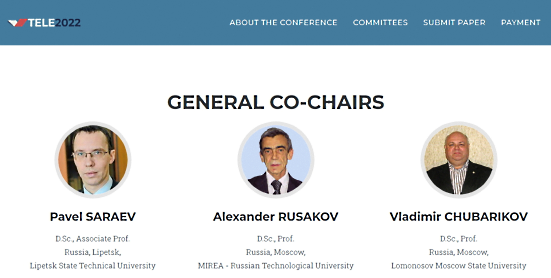 Рис. 3. Интерфейс сайта конференции «TELE2021»Значение новой инициативы Академии в организации и расширении международного сотрудничества с Европой важно, как для самого Научного сообщества МОО «АИО», так и для каждого члена Академии, имеющего возможность стать членом Международного сообщества «Институт инженеров электротехники и электроники» (IEEE) (да надо оплачивать ежегодный взнос?), а также гарантированно получить возможность опубликоваться в международной базе Scopus с разумной оплатой и дополнительно с преференциями. С приветствиями конференции выступили президент МОО «АИО» и председатель программного комитета обеих конференций В.Н. Чубариков  д.ф.-м.н., профессор, президент механико-математического факультета, заведующий кафедрой математических и компьютерных методов анализа механико-математического факультета МГУ им. М.В. Ломоносова, сопредседатель Учебно-методического совета Федерального учебно-методического объединения в системе высшего образования по укрупненной группе специальностей и направлений подготовки, действ. член АИО, г. Москва, Россия. Приводим текст выступления А.А. Русакова:«Дорогие участники Международной научно-практической Конференции ТЕЛЕ21!Примите мои самые сердечные приветствия по поводу открытия, становящейся традиционной, Международной научно-практической конференции, которая, став знаковым форумом в стране и за рубежом, признается и узнается, как заметное инновационное событие в жизни и деятельности признанных научных, образовательных и других единомышленников по стратегическому партнерству в формирующемся цифровом обществе России и Европы.В настоящее время, несмотря на суровые реалии углубляющегося глобального кризиса, участники нашей Конференции в очном и онлайн режимах решили обменяться новыми социально-педагогическими достижениями различных научных школ, осмыслить их и обсудить пути инновационного развития образования. В рамках нашей Международной конференции на повестку дня вынесены следующие ключевые проблемы:1. Определение и обсуждение стратегических направлений развития образования в условиях его цифровой трансформации в Российской Федерации и за рубежом;2. Повышение роли образовательной среды вуза в формировании и развитии системного фундаментально-прикладного инновационного мировоззрения человека и цифрового общества;3. Особенности реализации образовательных программ в условиях пандемии и обеспечения информационной безопасности обучающихся, преподавателей и др.Проблемы, обсуждаемые на Конференции, многообразны и сложны для социально-педагогического и управленческого осмысления и тем самым представляют особый интерес для научно-педагогического сообщества России и Европы. С учетом этого, заинтересованные и горячие дискуссии участников Конференции не станут пустыми спорами, а послужат выявлению творческих резервов, созданию основы для эффективной интеграции науки, образования и инновационной практики, как в формирующемся цифровом обществе России, так и у наших партнеров из Европы, во всем прогрессивном международном сообществе.Желаю всем нам, от академика до аспиранта, дерзновенного поиска инновационных путей, эффективных решений в цифровой трансформации образования.Желаю хранить чувство патриотизма и ответственности за свою землю, за свою национальную культуру, за новый расцвет нашего общества и каждого человека.Выражаю уверенность, что результаты нашей Международной конференции будут обдуманными и конструктивными, и мы сумеем найти такие инновационные решения, которые будут способствовать дальнейшему развитию науки и образования в России и Европе.».Президент МОО «Академия информатизации образования» профессор А.А. Русаков, Президиум МОО «АИО» поддержали инициативу Липецкого отделения Академии, а отделение по итогам конференции Информатизация образования «TELE2021» приняло решение сделать конференцию проектом отделения ежегодной, на базе ЛГТУ. Подготовленные документы направлены в Европу, ждем решения о проведении «TELE2022».7–8декабря 2021 г. в Москве прошла VIII-я Международная научно-практическая конференция «Цифровая трансформация образования: отечественный и зарубежный опыт». Организаторами мероприятия выступили: Современная гуманитарная академия, Академия компьютерных наук, и др. Наша Академия оказала существенную информационную и организационную поддержку в проведении этой Конференции. Основной целью конференции стал обмен опытом работы образовательных организаций высшего образования в условиях цифровой трансформации по вопросам адаптации действующих образовательных программ к цифровой образовательной среде, использования и развития цифровых платформ для образования, проблемы электронного обучения и реализации дистанционных образовательных технологий, безопасности в условиях цифровой трансформации и др.В г. Нижневартовск, 6 декабря 2021 г. состоялась IV-я Международная научно-практическая конференция «Cовременное программирование». Организаторами конференции выступили: ФГБОУ ВО «Нижневартовский государственный университет», МOO «Академия информатизации образования», Нижневартовское отделение АИО, ФГБНУ «Институт управления образованием РАО». В Конференции с приветственным словом (онлайн) принял участие Г.Ю. Яламов, к.ф.-м.н., главный ученый секретарь МОО «АИО». На Конференции были представлены доклады ученых, педагогов, аспирантов и магистрантов из различных университетов России и зарубежья. Масштаб и актуальность проблем развития информационных технологий в полной мере отражены в сборнике трудов, опубликованном по итогам Конференции. Сайт конференции [8].2325 декабря 2021 г. на базе ГОУ ВПО «Донецкий национальный университет» состоялась V-я Международная научно-методическая конференция «Эвристическое обучение математике (ЭОМ-2021)» (Heuristic teaching of mathematics (HTM-2021)). Организаторами конференции выступили Донецкий национальный университет и МОО «АИО». На конференции обсуждался широкий круг вопросов, связанных с современными тенденциями в развитии математического образования, основанного на внедрении эвристических технологий обучения; цифровой трансформацией методических систем обучения математическим дисциплинам в высшей и средней школе; апробацией авторских методик обучения математике. Доклады участников «ЭОМ-2021» представлены в Международном сборнике научных работ «Дидактика математики: проблемы и исследования» [8].Прошедший год показал, что в рамках Года науки и технологий наша Академия, ее члены и партнеры связывали свою деятельность с развитием и укреплением научно образовательного пространства страны. В период цифровой трансформации образования, потенциал АИО был направлен на исследования в области информатизации образования, развитие педагогики и методики образования, разработку и реализацию образовательных программ, создание методических пособий, разработку образовательных и научных проектов, развитие системы образования и воспитания. Мы рассчитываем, что состав АИО, как за счет многолетнего опыта, так и за счет новых членов, молодежи в итоге позволит еще более эффективно реализовывать потенциал Академии при взаимодействии с российскими, зарубежными университетами, научными организациями, академиями.ЛитератураРоссийский портал информатизации образования: [портал]. URL: https://portalsga.ru/ (дата обращения: 05.12.2021).Портал поддержки подготовки и повышения квалификации преподавателей среднего профессионального образования: [портал]. URL: http://spspo.ru/ (дата обращения: 05.12.2021).Софронова Н.В. PR-менеджмент в деятельности общественной организации // Педагогическая информатика. 2021. № 4. С. -  .Интернет-технологии в образовании 2021 [Электронный ресурс] // Инфознайка: [портал]. URL: http://ito.infoznaika.ru (дата обращения: 28.12.2021).Русаков А.А., Пачина Н.Н. Информатизация образования: технологии XXI века (по материалам Международной научно-практической конференции «Информатизация образования-2021», посвященной 85-летиюсоднярождения Ярослава Андреевича Ваграменко, 65-летиюЛипецкого государственного технического университета) // Педагогическая информатика. 2021. № 3. С. 157-164.Международная научно-практическая конференция «Информатизация образования  2021»: [сайт]. URL: https://infobr2021.stu.lipetsk.ru/ (дата обращения: 05.12.2021).TELE2021: 1st International Conference on Technology Enhanced Learning in Higher Education. Lipetsk, Russia, June 24-25, 2021. URL: https://www.easychair.org/cfp/TELE2021 (дата обращения: 05.12.2021).Конференции и научные мероприятия в Нижневартовском государственном университете: [сайт]. URL: http://konference.nvsu.ru/konf/368 (дата обращения: 05.12.2021).Международный сборник научных работ «Дидактика математики: проблемы и исследования»: [сайт]. URL: http://dm.inf.ua/about.htm (дата обращения: 05.12.2021).Ссылка для цитирования: Русаков А.А., Яламов Г.Ю. Опыт и некоторые тенденции в деятельности научного сообщества в год науки и технологий // Педагогическая информатика. 2021. № 4. C. 173-186/